Allegato A AVVISO PUBBLICO per contributi a fondo perduto per spese di gestione e investimenti, in attuazione del DPCM del 24 settembre 2020 di ripartizione, termini, modalità di accesso e rendicontazione dei contributi ai comuni delle aree interne, a valere sul Fondo di sostegno alle attività economiche, artigianali e commerciali per ciascuno degli anni dal 2020 al 2022 pubblicato sulla Gazzetta ufficiale n. 302 del 4 dicembre 2020AL COMUNE DI: MERCATINO CONCADOMANDA DI AMMISSIONEDi essere ammesso a contributo sui fondi di cui all’art. 5 del bando in oggetto per i seguenti interventi: (barrare l’opzione scelta è possibile barrare entrambe le opzioni)A	per spese di gestione; Che ai sensi della legge n. 136/2010 l’importo eventualmente concesso sia accreditato sul seguente conto corrente bancario o postale intestato     all’impresa/lavoratore autonomo, individuato come conto corrente:  C/C  n.Bancario/Postale 	                                                                            	                                          Intestato a IBAN 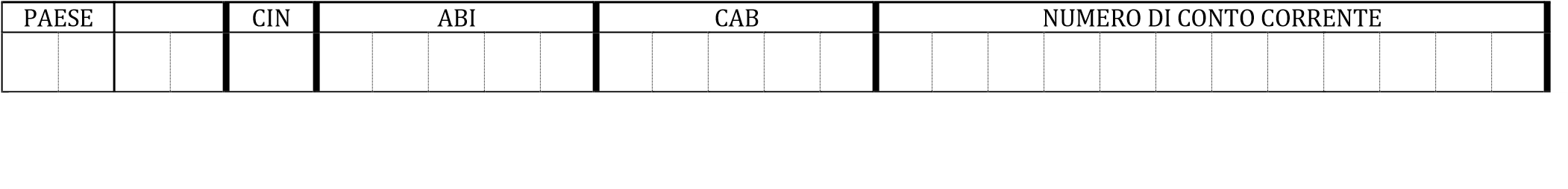 Consapevole delle sanzioni penali nel caso di dichiarazioni non veritiere e richiamate dall’art. 76 del DPR 445 del 28/12/2000, DICHIARA di aver preso integrale visione dell’Avviso pubblico per contributi a fondo di cui all’oggetto della presente richiesta.di possedere i requisiti di ammissibilità di cui all’articolo 4 dell’avviso in oggetto di rientrare nella tipologia di soggetti beneficiari di cui all’articolo 4 dell’Avviso in quanto:…………………………………………………………………………………………………………………………………………………………………………………………………………l’impresa è regolarmente costituita e iscritta al Registro Imprese o, nel caso di imprese artigiane, all'Albo delle imprese artigiane;di non essere sottoposti alle misure in materia di prevenzione o ai procedimenti contemplati dalla legislazione vigente in materia di lotta alla delinquenza mafiosa (il requisito deve essere posseduto da tutti i soggetti individuati dall’art. 85, comma 3, del D. lgs 06.09.2001, n°159); che non sia stata pronunciata a proprio carico, sentenza di condanna passata in giudicato, o emesso decreto penale di condanna divenuto irrevocabile, oppure sentenza di applicazione della pena su richiesta, ai sensi dell'art.444 del codice di procedura penale, per reati contro la pubblica amministrazione e per reati contro il patrimonio che abbiano comportato una pena detentiva superiore ai due anni; che l’impresa non si trovi in stato di fallimento, liquidazione coatta, concordato preventivo o che nei confronti della stessa non sia in corso un procedimento per la dichiarazione di una di tali situazioni; che i soggetti interessati non abbiano commesso violazioni, definitivamente accertate, rispetto agli obblighi relativi al pagamento di imposte e tasse (Articolo 10 comma 7 del D.L. 30-9-2005 n. 203); che i soggetti interessati rispettino la normativa in materia di salute e sicurezza nei luoghi di lavoro e non abbiano riportato provvedimento definitivo o sentenza passata in giudicato per violazione della suddetta normativa. di non essere impresa in difficoltà alla data del ……………;  di non aver cessato l’attività alla data del ………………….; che l’impresa non ha usufruito di benefici considerati illegali o incompatibili dalla Commissione Europea, ovvero di averli restituiti o bloccati in un conto particolare; 	che l’impresa non è debitrice nei confronti del Comune ………. ovvero di accettare quanto previsto dal vigente regolamento di contabilità in materia;che il fatturato 2020 è stato pari al ______% del fatturato 2019(fatturato 2019 Euro _______________,00  fatturato 2020 Euro ________________,00)dichiara i seguenti eventuali altri benefici richiesti ed ottenuti nel presente esercizio e nei due precedenti dando atto del rispetto del limite "de minimis" per quanto previsto dai Regolamenti UE 1407/2013 o 1408/2013: ……………………………………………………………………………………………………………………………………………………………………………………………………………………………………………………………………………………………………………………………………………………………………………………………………………………;Attestazione dei requisiti di ammissibilità (Allegato B). Documento Unico di Regolarità Contributiva (D.U.R.C.);Nel caso di spese preventivate e non ancora eseguite, entro 30 giorni dalla comunicazione di assegnazione del contributo, a trasmettere - a pena di perdita del finanziamento - la documentazione consuntiva di quanto eseguito unitamente a quanto disposto dal punto 2.1.3 del presente comma.  Il trattamento dei dati personali e di avere preso visione della informativa allegata alla presente istanza.Data, timbro e firma del legale rappresentante (firma resa autentica allegando copia di documento di identità ai sensi dell’art. 38 DPR 445/2000) Il sottoscritto, ai sensi del D. Lgs. 196/2003 e del Regolamento (UE) 2016/679 "Regolamento Generale sulla Protezione dei dati”, manifesta il consenso a che il Comune di Mercatino Conca proceda al trattamento, anche automatizzato, dei dati personali e sensibili, ivi inclusa la loro eventuale comunicazione/diffusione ai soggetti indicati nella predetta informativa, limitatamente ai fini ivi richiamati. Data, timbro e firma del legale rappresentante (firma resa autentica allegando copia di documento di identità ai sensi dell’art. 38 DPR 445/2000) INFORMATIVA AI SENSI DELL’ART. 13 DEL REGOLAMENTO UE 2016/679 (Regolamento Generale sulla protezione dei dati)1. I dati dei partecipanti al presente bando, raccolti con la presentazione delle domande di partecipazione e di erogazione, nonché della relativa documentazione prodotta, saranno trattati ai sensi della normativa vigente in tema di protezione dei dati personali. 2. Il titolare del trattamento dei dati è il Comune di Mercatino Conca, Piazza Rossini, 8 - C.F. 82001990413 telefono: 0541.970145 - indirizzo di posta elettronica: ragioneria@comune.mercatinoconca.pu.it - PEC: comune.mercatinoconca@emarche.it Il Responsabile della Protezione dei dati designato ai sensi dell’art. 37 del Regolamento UE n. 2016/679 (“GDPR”) è Avv. Federica Venturi, PEC avvfedericaventuri@puntopec.it3. Il trattamento viene effettuato con finalità di interesse pubblico connesse al presente procedimento di Bando, ai sensi dell’art. 6 par. 1 lettera e) del Regolamento UE 2016/679. I dati potrebbero essere eventualmente trattati da soggetti privati e pubblici per attività strumentali alle finalità indicate, di cui l’ente si avvarrà come responsabili del trattamento. Potranno inoltre, nei limiti e condizioni consentite dalla legge, essere comunicati a soggetti pubblici e/o diffusi qualora si renda necessario per l’osservanza di eventuali obblighi di legge, sempre nel rispetto della normativa vigente in tema di protezione dei dati personali. Non è previsto il trasferimento di dati in un paese terzo. 4. I dati saranno conservati per il tempo necessario a perseguire le finalità indicate e nel rispetto degli obblighi di legge correlati. 5. Ai sensi dell’art. 77 del Regolamento UE 2016/679, inoltre, ha diritto di proporre reclamo all’Autorità Garante per la Protezione dei Dati nel caso in cui ritenga che il trattamento violi il citato Regolamento. 6. Gli interessati hanno il diritto di chiedere al titolare del trattamento l'accesso ai dati personali e la rettifica o la cancellazione degli stessi o la limitazione del trattamento che li riguarda o di opporsi al trattamento (artt. 15 e ss. del RGPD). Tali diritti potranno essere esercitati in qualsiasi momento inviando:una raccomandata a Comune di Mercatino Conca, Piazza Rossini, 8 - 61013 – Mercatino Concauna pec all’indirizzo comune.mercatinoconca@emarche.it7. Modalità di trattamento e conservazione - Il trattamento sarà svolto in forma automatizzata e manuale in rispetto dell’art 32 RGDP e delle misure minime di sicurezza per le pp.aa. Circolare n. 2/2017.8. I soggetti cui si riferiscono i dati personali possono esercitare i diritti di cui all’art. 15 GDPR e, ove applicabili, i diritti di cui agli artt. 16-21 GDPR (Diritto di rettifica, diritto all’oblio, diritto di limitazione di trattamento, diritto alla portabilità dei dati, diritto di opposizione), nonché il diritto di reclamo all’Autorità Garante.Il sottoscrittoFirmatario della domandaFirmatario della domandaFirmatario della domandanatoLuogo e data di nascitaLuogo e data di nascitaLuogo e data di nascitaresidenteComune, via – N- CAPComune, via – N- CAPComune, via – N- CAPCodice fiscaleCodice Fiscale ComunaleCodice Fiscale ComunaleCodice Fiscale ComunaleIn qualità diLegale rappresentanteLegale rappresentanteLegale rappresentanteDell’impresaNome di impresa: ove ricorreNome di impresa: ove ricorreNome di impresa: ove ricorreCon sede inComune, via – N- CAP della sede legale/operativaComune, via – N- CAP della sede legale/operativaComune, via – N- CAP della sede legale/operativaCodice fiscale/partita IVAPartita IVAPartita IVAPartita IVAPEC_Tel_mailLa PEC aziendale è obbligatoriaLa PEC aziendale è obbligatoriaLa PEC aziendale è obbligatoriaIscritto al Registro Imprese din. REAilOve ricorreOve ricorreOve ricorreAlbo Imprese ArtigianeCodice ATECOAi sensi dell’art. 38 del D.P.R. n. 445/2000, si allega copia di documento di identità in corso di validità Ai sensi dell’art. 38 del D.P.R. n. 445/2000, si allega copia di documento di identità in corso di validità tipo Tipo di documento di identità valido – Es. Carta di Identità n. Numero del documento di identità indicato rilasciato da Ente che ha rilasciato il documento di identità indicato il Data di rilascio del documento di identità indicato Luogo e Data  